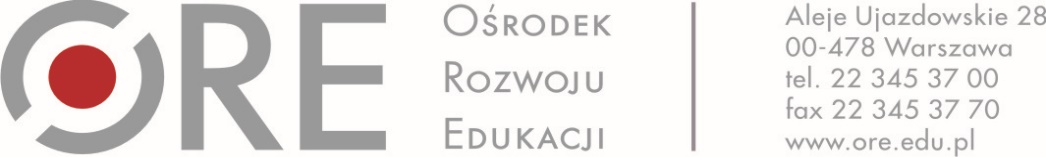 Warszawa, dnia 08 marca 2018 r.Dot.: postepowania Nr 4b/ORE/US.2018Informacja o wyborach najkorzystniejszych ofertZamawiający Ośrodek Rozwoju Edukacji informuje, iż dokonał wyboru najkorzystniejszych ofert n/w Wykonawców:Część 1Grupa zawodów papiernictwo – technik papiernictwaOferty najkorzystniejsze:Oferta Nr 3: Magdalena Fijałkowska, Mirosławice 80 n, 95-083 LutomierskOferta Nr 1: Michał Wurch, Zgierska 240 m. 12, 91-362 ŁódźOferta Nr 2 została odrzucona. Wykonawca nie uzyskał minimalnej liczby punktów w kryterium: doświadczenie autora.Część 2Grupa zawodów stolarstwo – autor w zawodzie Mechanik operator maszyn do produkcji drzewnejOferta najkorzystniejsza:Oferta Nr 1: Radosław Niemczewski, ul. Kaliska 8/5, 63-300 PleszewCzęść 4Grupa zawodów garbarstwo – autor w zawodzie garbarz skórOferta najkorzystniejsza:Oferta Nr 1: Jan Skiba, Chrobrego 13/1, 26-600 RadomCzęść 5Grupa zawodów garbarstwo – autor w zawodzie technik garbarzOferta najkorzystniejsza:Oferta Nr 1: Jan Skiba, Chrobrego 13/1, 26-600 RadomCzęść 6Grupa zawodów obuwnictwo – autor w zawodzie obuwnikOferta najkorzystniejsza:Oferta Nr 1: Joanna Trzepałka, ul. Wośnicka 34a/17, 26-600 RadomOferta Nr 3 została odrzucona. Wykonawca nie uzyskał minimalnej liczby punktów w kryterium: doświadczenie autora.Część 7Grupa zawodów obuwnictwo – autor w zawodzie technik obuwnikOferta najkorzystniejsza:Oferta Nr 1: Joanna Trzepałka, ul. Wośnicka 34a/17, 26-600 RadomCzęść 8Grupa zawodów spedycja – autor w zawodzie technik spedytorOferta najkorzystniejsza:Oferta Nr 3: Dorota Wójcik, ul. Wośnicka 22a m. 1, 26-600 RadomCzęść 9Grupa zawodów obsługa portów i terminali – autor w zawodzie technik lotniskowych służb operacyjnychOferty najkorzystniejsze:Oferta Nr 2: Anna Wawruch Lis, Aleja Lotników Polskich 115, 21-040 ŚwidnikOferta Nr 1: Joanna Zabrzewska – Śwituła, ul. Małej Łąki 76/35, 02-793 WarszawaCzęść 10Grupa zawodów transport – autor w zawodzie kierowca mechanikOferty najkorzystniejsze:Oferta Nr 1: Maria Kauza, ul. Strzelecka 38, 47-100 OsiekOferta Nr 2: Marcin Kowalik, ul. Polna 8G, 37-403 KrzakiCzęść 11Grupa zawodów transport – autor w zawodzie technik transportu drogowegoOferty najkorzystniejsze:Oferta Nr 1: Artur Kowalski, ul. Zielona 57, 64-730 PleszewOferta Nr 2: Jan Ireneusz Palacz, ul. Janka z Czarnkowa 28, 64-730 WieleńOferta Nr 3 została odrzucona. Wykonawca nie uzyskał minimalnej liczby punktów w kryterium: doświadczenie autora.Część 12Grupa zawodów żegluga śródlądowa i morska  – autor w zawodzie Technik rybołówstwa morskiegoOferta najkorzystniejsza:Oferta Nr 1: Grzegorz Nadolny, Os. Łokietka 11/7, 89-100 Nakło n/NoteciąCzęść 13Grupa zawodów żegluga śródlądowa i morska  – autor w zawodzie Technik żeglugi śródlądowejOferta najkorzystniejsza:Oferta Nr 1: Grzegorz Nadolny, Os. Łokietka 11/7, 89-100 Nakło n/NoteciąCzęść 14Grupa zawodów włókiennictwo – autor w zawodzie Rękodzielnik wyrobów włókienniczychOferta najkorzystniejsza:Oferta Nr 1: Katarzyna Pacholska, ul. Pancerniaków 34, 94-331 ŁódźCzęść 15Grupa zawodów włókiennictwo – autor w zawodzie Technik włókienniczych wyrobów dekoracyjnychOferta najkorzystniejsza:Oferta Nr 1: Artur Pacholski, ul. Pancerniaków 34, 94-331 ŁódźCzęść 16Grupa zawodów przemysł odzieżowy – autor w zawodzie Pracownik pomocniczy krawcaOferty najkorzystniejsze:Oferta Nr 2: Iwona Radzioch, ul. PCK 2/28, 42-218 CzęstochowaOferta Nr 1: Ewa Jachura, ul. Kiedrzyńska 130 m. 106, 42-215 CzęstochowaOferta Nr 3: Ewa Pasieka – Pryt, Walaszczyki 7, 42-271 CzęstochowaCzęść 17Grupa zawodów prace budowlane – autor w zawodzie Monter konstrukcji budowlanychOferty najkorzystniejsze:Oferta Nr 6: Adam Rudzik, ul. Księcia Władysława Opolskiego 7/132, 41-500 ChorzówOferta Nr 1: Maria Jolanta Bisaga, ul. Francuska 25a/9, 41-908 BytomOferta Nr 3 została odrzucona. Wykonawca nie uzyskał minimalnej liczby punktów w kryterium: doświadczenie autora.Oferta Nr 4 została odrzucona. Wykonawca nie uzyskał minimalnej liczby punktów w kryterium: doświadczenie autora.Oferta Nr 5 została odrzucona. Wykonawca złożył na większą liczbę części niż Zamawiający dopuścił.Część 18Grupa zawodów prace wykończeniowe – autor w zawodzie Technik robót wykończeniowych w budownictwieOferty najkorzystniejsze:Oferta Nr 3: Adam Rudzik, ul. Księcia Władysława Opolskiego 7/132, 41-500 ChorzówOferta Nr 1: Joanna Cichorek, ul. Wschodnia 9/18, 82-500 KwidzynOferta Nr 1 została odrzucona. Wykonawca nie uzyskał minimalnej liczby punktów w kryterium: doświadczenie autora.Oferta Nr 2 została odrzucona. Wykonawca złożył na większą liczbę części niż Zamawiający dopuścił.Oferta Nr 5 została odrzucona. Wykonawca złożył na większą liczbę części niż Zamawiający dopuścił.Oferta Nr 6 została odrzucona. Wykonawca złożył na większą liczbę części niż Zamawiający dopuścił.Część 19Grupa zawodów ciesielstwo – autor w zawodzie CieślaOferta najkorzystniejsza:Oferta Nr 2: Maria Jolanta Bisaga, ul. Francuska 25a/9, 41-908 BytomOferta Nr 1 została odrzucona. Wykonawca złożył na większą liczbę części niż Zamawiający dopuścił.Część 20Grupa zawodów izolacje przemysłowe – autor w zawodzie Blacharz izolacji przemysłowychOferty najkorzystniejsze:Oferta Nr 4: Maciej Chabior, 3 Maja 10/33, 09-402 PłockOferta Nr 3: Maciej Banach, ul. Jana Pawła II 18/14, 09-500 GostyninOferta Nr 2 została odrzucona. Wykonawca złożył na większą liczbę części niż Zamawiający dopuścił.Oferta Nr 5 została odrzucona. Wykonawca złożył na większą liczbę części niż Zamawiający dopuścił.Oferta Nr 6 została odrzucona. Wykonawca złożył na większą liczbę części niż Zamawiający dopuścił.Część 21Grupa zawodów izolacje przemysłowe – autor w zawodzie Monter izolacji przemysłowychOferty najkorzystniejsze:Oferta Nr 3: Maciej Banach, ul. Jana Pawła II 18/14, 09-500 GostyninOferta Nr 4: Maciej Chabior, 3 Maja 10/33, 09-402 PłockOferta Nr 2 została odrzucona. Wykonawca złożył na większą liczbę części niż Zamawiający dopuścił.Oferta Nr 5 została odrzucona. Wykonawca złożył na większą liczbę części niż Zamawiający dopuścił.Oferta Nr 6 została odrzucona. Wykonawca złożył na większą liczbę części niż Zamawiający dopuścił.Część 22Grupa zawodów kamieniarstwo – autor w zawodzie Technik renowacji elementów architekturyOferta Nr 1 została odrzucona. Wykonawca złożył na większą liczbę części niż Zamawiający dopuścił.Zamawiający unieważnia część 22 z uwagi na fakt, iż w postepowaniu nie została złożona żadna oferta niepodlegająca odrzuceniuCzęść 23Grupa zawodów kominiarstwo – autor w zawodzie KominiarzOferta najkorzystniejsza:Oferta Nr 1: Danuta Jasińska, 3 Maja 10 m. 33, 09-402 PłockCzęść 24Grupa zawodów zduństwo – autor w zawodzie ZdunOferta najkorzystniejsza:Oferta Nr 1: Danuta Jasińska, 3 Maja 10 m. 33, 09-402 PłockCzęść 25Grupa zawodów budownictwo wodne i melioracja – autor w zawodzie Monter budownictwa wodnegoOferta najkorzystniejsza:Oferta Nr 1: Arkadiusz Mrówczyński, al. Wilanowska 368c/108, 02-665 WarszawaCzęść 26Grupa zawodów budownictwo wodne i melioracja – autor w zawodzie Technik budownictwa wodnegoOferta najkorzystniejsza:Oferta Nr 1: Arkadiusz Mrówczyński, al. Wilanowska 368c/108, 02-665 WarszawaCzęść 27Grupa zawodów geodezja – autor w zawodzie Technik geodetaOferta najkorzystniejsza:Oferta Nr 1: Anna Mickiewicz, ul. Okulickiego 14/10Część 28Grupa zawodów energetyka – autor w zawodzie Technik urządzeń i  systemów energetyki odnawialnejOferty najkorzystniejsze:Oferta Nr 6: Marek Jóźwiak, os. Sosnowe 133a, 62-214 LubochniaOferta Nr 5: Grażyna Mrozińska – Hotloś, ul. Tarasowa 4/98, 20-819 LublinOferta Nr 2 została odrzucona. Wykonawca nie uzyskał minimalnej liczby punktów w kryterium: doświadczenie autora.Oferta Nr 3. Wykonawca podlega wykluczeniu. Zamawiający wezwał do uzupełnienia warunków udziału w postępowaniu. Wykonawca podtrzymał treść złożonej oferty, nie uzupełnił dokumentów. Z oferty nie wynika spełnienie warunków udziału w postepowaniuOferta Nr 9 została odrzucona. Wykonawca nie uzyskał minimalnej liczby punktów w kryterium: doświadczenie autora.Część 31Grupa zawodów obsługa transportu kolejowego – autor w zawodzie Technik elektroenergetyk transportu szynowegoOferta najkorzystniejsza:Oferta Nr 1: Andrzej Strzelec, ul. Śląska 30, 20-726 LublinCzęść 32Grupa zawodów transport bliski – autor w zawodzie Technik urządzeń dźwigowychOferta najkorzystniejsza:Oferta Nr 1: Grzegorz Śliwiński, Kopalniana 23a, 44-230 Czerwionka LeszczynyCzęść 33Grupa zawodów górnictwo otworowe – autor w zawodzie Górnik eksploatacji otworowejOferty najkorzystniejsze:Oferta Nr 1: Paweł Lorens, ul. Kasztanowa 16a, 38-422 Krościenko WyżneOferta Nr 3: Aneta Szymańska Szydło, ul. Zagórze 13, 38-420 KorczynaOferta Nr 2: Jerzy Łachmanek, 38-305 Lipinki 578Część 34Grupa zawodów górnictwo otworowe – autor w zawodzie Technik górnictwa otworowegoOferty najkorzystniejsze:Oferta Nr 1: Paweł Lorens, ul. Kasztanowa 16a, 38-422 Krościenko WyżneOferta Nr 3: Aneta Szymańska Szydło, ul. Zagórze 13, 38-420 KorczynaOferta Nr 2: Jerzy Łachmanek, 38-305 Lipinki 578Część 36Grupa zawodów przeróbka kopalin stałych – autor w zawodzie Technik przeróbki kopalin stałychOferta najkorzystniejsza:Oferta Nr 1: Paweł Siemiatkowski, ul. Poniatowskiego 3/19, 44-100 GliwiceCzęść 37Grupa zawodów wiertnictwo – autor w zawodzie Technik wiertnikOferta najkorzystniejsza:Oferta Nr 1: Tomasz Trzemżalski, ul. Wyspiańskiego 12, 38-400 KrosnoCzęść 38Grupa zawodów wiertnictwo – autor w zawodzie wiertaczOferta najkorzystniejsza:Oferta Nr 1: Tomasz Trzemżalski, ul. Wyspiańskiego 12, 38-400 KrosnoCzęść 39Grupa zawodów przetwórstwo tworzyw sztucznych – autor w zawodzie Pracownik pomocniczy mechanikaOferty najkorzystniejsze:Oferta Nr 2: Artur Kowalski, ul. Zielona 57, 64-730 PleszewOferta Nr 4: Jan Ireneusz Palacz, ul. Janka z Czarnkowa 28, 64-730 WieleńCzęść 40Grupa zawodów mechanika lotnicza i awionika – autor w zawodzie Technik awionikOferta Nr 1. Wykonawca podlega wykluczeniu. Wykonawca nie wykazał spełnienia warunków udziału w postepowaniuZamawiający unieważnia w postepowanie w części 40 z uwagi na fakt, iż w postępowaniu nie została złożona żadna oferta niepodlegająca odrzuceniuCzęść 41Grupa zawodów mechanika precyzyjna i automatyka przemysłowa – autor w zawodzie Mechanik automatyki przemysłowej i urządzeń precyzyjnychOferty najkorzystniejsze:Oferta Nr 2: Janusz Figurski, ul. Zielona 23 m. 26, 26-600 RadomOferta Nr 3: Stanisław Popis, ul. Makowska 8/1, 26-604 RadomOferta Nr 1: Jarosław Buczyński, ul. Pszczyńska 111b, 43-175 WyryCzęść 42Grupa zawodów jubilerstwo – autor w zawodzie Złotnik-jubilerOferta najkorzystniejsza:Oferta Nr 2: Złotnictwo Jubilerstwo Włodzimierz Luks, ul. Mazowiecka 28c/10, 81-862 SopotOferta Nr2 została odrzucona. Wykonawca nie uzyskał minimalnej liczby punktów w kryterium: doświadczenie autora.Część 43Grupa zawodów zegarmistrzostwo – autor w zawodzie ZegarmistrzOferta Nr 1 została odrzucona. Wykonawca nie uzyskał minimalnej liczby punktów w kryterium: doświadczenie autora.Zamawiający unieważnia w postepowanie w części 43 z uwagi na fakt, iż w postępowaniu nie została złożona żadna oferta niepodlegająca odrzuceniuCzęść 44Grupa zawodów diagnostyka i mechanika pojazdowa – autor w zawodzie Mechanik pojazdów samochodowychOferta najkorzystniejsza:Oferta Nr 1: Maria Kauza, ul. Strzelecka 38, 47-100 OsiekOferta Nr 2 została odrzucona. Wykonawca nie uzyskał minimalnej liczby punktów w kryterium: doświadczenie autora.Część 45Grupa zawodów blacharstwo i lakiernictwo samochodowe – autor w zawodzie LakiernikOferty najkorzystniejsze:Oferta Nr 1: Dariusz Stępniewski, Krzyżanowice 244, 27-100 IłżaOferta Nr 2: Andrzej Michalczewski, ul. Wiejska 74 m. 1, 26-600 RadomOferta Nr 1 została odrzucona. Wykonawca nie podpisał Formularza ofertowego jak i pozostałych dokumentów. Formularz ofertowy nie podlega uzupełnieniu.Nr ofertyNazwa i adres WykonawcyKryterium cenaKryterium doświadczenieŁączna liczba punktów1Michał Wurch, Zgierska 240 m. 12, 91-362 Łódź3.000,00 zł19,27 pkt40,00 pkt59,27 pkt2Agnieszka Krawczyk, Górnicza 47 m. 35, 91-705 Łódź3.000,00 zł0 pktOferta nie podlega ocenie3Magdalena Fijałkowska, Mirosławice 80 n, 95-083 Lutomiersk2.890,00 zł20,00 pkt80,00 pkt100,00 pktNr ofertyNazwa i adres WykonawcyKryterium cenaKryterium doświadczenieŁączna liczba punktów1Radosław Niemczewski, ul. Kaliska 8/5, 63-300 Pleszew3.000,00 zł20,00 pkt80,00 pkt100,00 pktNr ofertyNazwa i adres WykonawcyKryterium cenaKryterium doświadczenieŁączna liczba punktów1Jan Skiba, Chrobrego 13/1, 26-600 Radom3.000,00 zł20,00 pkt40,00 pkt60,00 pktNr ofertyNazwa i adres WykonawcyKryterium cenaKryterium doświadczenieŁączna liczba punktów1Jan Skiba, Chrobrego 13/1, 26-600 Radom3.000,00 zł20,00 pkt40,00 pkt60,00 pktNr ofertyNazwa i adres WykonawcyKryterium cenaKryterium doświadczenieŁączna liczba punktów1Joanna Trzepałka, ul. Wośnicka 34a/17, 26-600 Radom2.950,00 zł20,00 pkt80,00 pkt100,00 pkt2Katarzyna Stępniak, ul. Świętokrzyska 25 m. 25, 26-600 Radom3.000,00 zł19,67 pkt60,00 pkt79,67 pkt3Wiktor Barbaszyński, Mickiewicz 18/2, 69-100 Rypin2.500,00 zł0 pktOferta nie podlega ocenieNr ofertyNazwa i adres WykonawcyKryterium cenaKryterium doświadczenieŁączna liczba punktów1Joanna Trzepałka, ul. Wośnicka 34a/17, 26-600 Radom2.950,00 zł20,00 pkt80,00 pkt100,00 pkt2Katarzyna Stępniak, ul. Świętokrzyska 25 m. 25, 26-600 Radom3.000,00 zł19,67 pkt80,00 pkt99,67 pktNr ofertyNazwa i adres WykonawcyKryterium cenaKryterium doświadczenieŁączna liczba punktów1Agnieszka Krupa, ul. Ułańska 34/2, 52-213 Wrocław2.799,00 zł19,15 pkt80,00 pkt99,15 pkt2Donata Andrzejczak, ul. Niciarniana 18/20 m. 34, 92-238 Łódź2.800,00 zł19,14 pkt80,00 pkt99,14 pkt3Dorota Wójcik, ul. Wośnicka 22a m. 1, 26-600 Radom2.680,00 zł20,00 pkt80,00 pkt100,00 pktNr ofertyNazwa i adres WykonawcyKryterium cenaKryterium doświadczenieŁączna liczba punktów1Joanna Zabrzewska – Śwituła, ul. Małej Łąki 76/35, 02-793 Warszawa3.000,00 zł20,00 pkt40,00 pkt60,00 pkt2Anna Wawruch Lis, Aleja Lotników Polskich 115, 21-040 Świdnik3.000,00 zł20,00 pkt60,00 pkt80,00 pktNr ofertyNazwa i adres WykonawcyKryterium cenaKryterium doświadczenieŁączna liczba punktów1Maria Kauza, ul. Strzelecka 38, 47-100 Osiek2.198,00 zł20,00 pkt80,00 pkt100,00 pkt2Marcin Kowalik, ul. Polna 8G, 37-403 Krzaki2.198,00 zł20,00 pkt80,00 pkt100,00 pkt3Andrzej Bogdanowicz, ul. Księżycowa 19, 05-123 Chotomów3.000,00 zł14,65 pkt80,00 pkt94,65 pktNr ofertyNazwa i adres WykonawcyKryterium cenaKryterium doświadczenieŁączna liczba punktów1Artur Kowalski, ul. Zielona 57, 64-730 Pleszew2.699,00 zł20,00 pkt80,00 pkt100,00 pkt2Jan Ireneusz Palacz, ul. Janka z Czarnkowa 28, 64-730 Wieleń2.699,00 zł20,00 pkt80,00 pkt100,00 pkt3Bogusława Kożuch, ul. Zamenhofa 14, 20-453 Lublin2.900,00 zł0 pktOferta nie podlega ocenie4Anna Strzelec, ul. Śląska 30, 20-726 Lublin2.850,00 zł18,94 pkt40,00 pkt58,94 pktNr ofertyNazwa i adres WykonawcyKryterium cenaKryterium doświadczenieŁączna liczba punktów1Grzegorz Nadolny, Os. Łokietka 11/7, 89-100 Nakło n/Notecią2.850,00 zł20,00 pkt80,00 pkt100,00 pktNr ofertyNazwa i adres WykonawcyKryterium cenaKryterium doświadczenieŁączna liczba punktów1Grzegorz Nadolny, Os. Łokietka 11/7, 89-100 Nakło n/Notecią2.850,00 zł20,00 pkt80,00 pkt100,00 pktNr ofertyNazwa i adres WykonawcyKryterium cenaKryterium doświadczenieŁączna liczba punktów1Katarzyna Pacholska, ul. Pancerniaków 34, 94-331 Łódź3.000,00 zł20,00 pkt60,00 pkt80,00 pktNr ofertyNazwa i adres WykonawcyKryterium cenaKryterium doświadczenieŁączna liczba punktów1Artur Pacholski, ul. Pancerniaków 34, 94-331 Łódź3.000,00 zł20,00 pkt80,00 pkt100,00 pktNr ofertyNazwa i adres WykonawcyKryterium cenaKryterium doświadczenieŁączna liczba punktów1Ewa Jachura, ul. Kiedrzyńska 130 m. 106, 42-215 Częstochowa2.800,00 zł20,00 pkt60,00 pkt80,00 pkt2Iwona Radzioch, ul. PCK 2/28, 42-218 Częstochowa2.800,00 zł20,00 pkt80,00 pkt100,00 pkt3Ewa Pasieka – Pryt, Walaszczyki 7, 42-271 Częstochowa2.800,00 zł20,00 pkt60,00 pkt80,00 pktNr ofertyNazwa i adres WykonawcyKryterium cenaKryterium doświadczenieŁączna liczba punktów1Ewelina Sadowska, 58-350 Rybnica Leśna 513.000,00 zł18,20 pkt80,00 pkt98,20 pkt2Mariusz Ignaczak, ul. Lachmana 24 m. 1, 09-407 Płock3.000,00 zł18,20 pkt20,00 pkt38,20 pkt3Barbara Rusinek, ul. Zagłoby 8/25, 35-304 Rzeszów3.000,00 zł0 pktOferta nie podlega ocenie4Joanna Przytocka, os. Kopernika 1/22, 37-500 Jarosław2.900,00 zł0 pktOferta nie podlega ocenie5Czesław Sadowski, ul. Żelaznogórska 38, 25-678 KielceOferta nie podlega ocenieOferta nie podlega ocenieOferta nie podlega ocenie6Adam Rudzik, ul. Księcia Władysława Opolskiego 7/132, 41-500 Chorzów2.730,00 zł20,00 pkt80,00 pkt100,00 pkt7Maria Jolanta Bisaga, ul. Francuska 25a/9, 41-908 Bytom2.730,00 zł20,00 pkt80,00 pkt100,00 pktNr ofertyNazwa i adres WykonawcyKryterium cenaKryterium doświadczenieŁączna liczba punktów1Joanna Przytocka, os. Kopernika 1/22, 37-500 Jarosław2.900,00 zł0 pktOferta nie podlega ocenie2Czesław Sadowski, ul. Żelaznogórska 38, 25-678 KielceOferta nie podlega ocenieOferta nie podlega ocenieOferta nie podlega ocenie3Adam Rudzik, ul. Księcia Władysława Opolskiego 7/132, 41-500 Chorzów2.730,00 zł20,00 pkt80,00 pkt100,00 pkt4Joanna Cichorek, ul. Wschodnia 9/18, 82-500 Kwidzyn3.000,00 zł18,20 pkt80,00 pkt98,20 pkt5Renata Koźlak – Pośko, ul. Konarskiego 9/32, 39-100 RopczyceOferta nie podlega ocenieOferta nie podlega ocenieOferta nie podlega ocenie6Marta Domarska, ul. Rynek 10, 39-200 DębicaOferta nie podlega ocenieOferta nie podlega ocenieOferta nie podlega ocenieNr ofertyNazwa i adres WykonawcyKryterium cenaKryterium doświadczenieŁączna liczba punktów1Czesław Sadowski, ul. Żelaznogórska 38, 25-678 KielceOferta nie podlega ocenieOferta nie podlega ocenieOferta nie podlega ocenie2Maria Jolanta Bisaga, ul. Francuska 25a/9, 41-908 Bytom2.730,00 zł20,00 pkt80,00 pkt100,00 pktNr ofertyNazwa i adres WykonawcyKryterium cenaKryterium doświadczenieŁączna liczba punktów1Jolanta Skoczylas, ul. Pośrednia 69 m. 1, 26-612 Radom3.000,00 zł16,00 pkt40,00 pkt56,00 pkt2Czesław Sadowski, ul. Żelaznogórska 38, 25-678 KielceOferta nie podlega ocenieOferta nie podlega ocenieOferta nie podlega ocenie3Maciej Banach, ul. Jana Pawła II 18/14, 09-500 Gostynin2.500,00 zł19,20 pkt80,00 pkt99,20 pkt4Maciej Chabior, 3 Maja 10/33, 09-402 Płock2.400,00 zł 20,00 pkt80,00 pkt100,00 pkt5Renata Koźlak – Pośko, ul. Konarskiego 9/32, 39-100 RopczyceOferta nie podlega ocenieOferta nie podlega ocenieOferta nie podlega ocenie6Marta Domarska, ul. Rynek 10, 39-200 DębicaOferta nie podlega ocenieOferta nie podlega ocenieOferta nie podlega ocenieNr ofertyNazwa i adres WykonawcyKryterium cenaKryterium doświadczenieŁączna liczba punktów1Jolanta Skoczylas, ul. Pośrednia 69 m. 1, 26-612 Radom3.000,00 zł16,13 pkt40,00 pkt56,13 pkt2Czesław Sadowski, ul. Żelaznogórska 38, 25-678 KielceOferta nie podlega ocenieOferta nie podlega ocenieOferta nie podlega ocenie3Maciej Banach, ul. Jana Pawła II 18/14, 09-500 Gostynin2.420,00 zł20,00 pkt80,00 pkt100,00 pkt4Maciej Chabior, 3 Maja 10/33, 09-402 Płock2.500,00 zł19,36 pkt80,00 pkt99,36 pkt5Renata Koźlak – Pośko, ul. Konarskiego 9/32, 39-100 RopczyceOferta nie podlega ocenieOferta nie podlega ocenieOferta nie podlega ocenie6Marta Domarska, ul. Rynek 10, 39-200 DębicaOferta nie podlega ocenieOferta nie podlega ocenieOferta nie podlega ocenieNr ofertyNazwa i adres WykonawcyKryterium cenaKryterium doświadczenieŁączna liczba punktów1Czesław Sadowski, ul. Żelaznogórska 38, 25-678 KielceOferta nie podlega ocenieOferta nie podlega ocenieOferta nie podlega ocenieNr ofertyNazwa i adres WykonawcyKryterium cenaKryterium doświadczenieŁączna liczba punktów1Danuta Jasińska, 3 Maja 10 m. 33, 09-402 Płock2.800,00 zł20,00 pkt80,00 pkt100,00 pktNr ofertyNazwa i adres WykonawcyKryterium cenaKryterium doświadczenieŁączna liczba punktów1Danuta Jasińska, 3 Maja 10 m. 33, 09-402 Płock2.800,00 zł20,00 pkt80,00 pkt100,00 pktNr ofertyNazwa i adres WykonawcyKryterium cenaKryterium doświadczenieŁączna liczba punktów1Arkadiusz Mrówczyński, al. Wilanowska 368c/108, 02-665 Warszawa2.940,00 zł20,00 pkt20,00 pkt40,00 pktNr ofertyNazwa i adres WykonawcyKryterium cenaKryterium doświadczenieŁączna liczba punktów1Arkadiusz Mrówczyński, al. Wilanowska 368c/108, 02-665 Warszawa2.940,00 zł20,00 pkt20,00 pkt40,00 pktNr ofertyNazwa i adres WykonawcyKryterium cenaKryterium doświadczenieŁączna liczba punktów1Anna Mickiewicz, ul. Okulickiego 14/103.000,00 zł20,00 pkt60,00 pkt80,00 pktNr ofertyNazwa i adres WykonawcyKryterium cenaKryterium doświadczenieŁączna liczba punktów1Irena Osiak, ul. Palmowa 10/13, 15-795 Białystok2.850,00 zł16,77 pkt80,00 pkt96,77 pkt2Joanna Gierczak, Koniaczów 66, 37-500 Jarosław2.700,00 zł17,70 pkt0 pktOferta nie podlega ocenie3Rafał Kozik, Karniów 50, 32-010 KocmyrzówOferta nie podlega ocenieOferta nie podlega ocenieOferta nie podlega ocenie4Joanna Cichorek, ul. Wschodnia 9/18, 82-500 Kwidzyn3.000,00 zł15,93 pkt80,00 pkt95,93 pkt5Grażyna Mrozińska – Hotloś, ul. Tarasowa 4/98, 20-819 Lublin2.800,00 zł17,07 pkt80,00 pkt97,07 pkt6Marek Jóźwiak, os. Sosnowe 133a, 62-214 Lubochnia2.397,00 zł19,94 pkt80,00 pkt99,94 pkt7Ludwik Osmólski, Zaborowska 2/26, 01-462 Warszawa2.390,00 zł20,00 pkt60,00 pkt80,00 pkt8Tomasz Magnowski, ul. Katowicka 15/27, 26-610 Radom2.980,00 zł16,04 pkt80,00 pkt96,04 pkt9Romuald Osiak, ul. Palmowa 10/13, 15-795 Białystok2.850,00 zł16,77 pkt0 pktOferta nie podlega ocenieNr ofertyNazwa i adres WykonawcyKryterium cenaKryterium doświadczenieŁączna liczba punktów1Andrzej Strzelec, ul. Śląska 30, 20-726 Lublin2.800,00 zł20,00 pkt80,00 pkt100,00 pktNr ofertyNazwa i adres WykonawcyKryterium cenaKryterium doświadczenieŁączna liczba punktów1Grzegorz Śliwiński, Kopalniana 23a, 44-230 Czerwionka Leszczyny3.000,00 zł20,00 pkt80,00 pkt100,00 pkt2Hubert Kacprzak, Szanajcy 6/53.000,00 zł20,00 pkt60,00 pkt80,00 pktNr ofertyNazwa i adres WykonawcyKryterium cenaKryterium doświadczenieŁączna liczba punktów1Paweł Lorens, ul. Kasztanowa 16a, 38-422 Krościenko Wyżne3.000,00 zł20,00 pkt80,00 pkt100,00 pkt2Jerzy Łachmanek, 38-305 Lipinki 5783.000,00 zł20,00 pkt60,00 pkt80,00 pkt3Aneta Szymańska Szydło, ul. Zagórze 13, 38-420 Korczyna3.000,00 zł20,00 pkt80,00 pkt100,00 pktNr ofertyNazwa i adres WykonawcyKryterium cenaKryterium doświadczenieŁączna liczba punktów1Paweł Lorens, ul. Kasztanowa 16a, 38-422 Krościenko Wyżne3.000,00 zł20,00 pkt80,00 pkt100,00 pkt2Jerzy Łachmanek, 38-305 Lipinki 5783.000,00 zł20,00 pkt60,00 pkt80,00 pkt3Aneta Szymańska Szydło, ul. Zagórze 13, 38-420 Korczyna3.000,00 zł20,00 pkt80,00 pkt100,00 pktNr ofertyNazwa i adres WykonawcyKryterium cenaKryterium doświadczenieŁączna liczba punktów1Paweł Siemiatkowski, ul. Poniatowskiego 3/19, 44-100 Gliwice3.000,00 zł20,00 pkt80,00 pkt100,00 pktNr ofertyNazwa i adres WykonawcyKryterium cenaKryterium doświadczenieŁączna liczba punktów1Tomasz Trzemżalski, ul. Wyspiańskiego 12, 38-400 Krosno2.900,00 zł20,00 pkt20,00 pkt40,00 pktNr ofertyNazwa i adres WykonawcyKryterium cenaKryterium doświadczenieŁączna liczba punktów1Tomasz Trzemżalski, ul. Wyspiańskiego 12, 38-400 Krosno2.900,00 zł20,00 pkt20,00 pkt40,00 pktNr ofertyNazwa i adres WykonawcyKryterium cenaKryterium doświadczenieŁączna liczba punktów1Janusz Figurski, ul. Zielona 23 m. 26, 26-600 Radom2.480,00 zł16,12 pkt80,00 pkt96,12 pkt2Artur Kowalski, ul. Zielona 57, 64-730 Pleszew1.999,00 zł20,00 pkt80,00 pkt100,00 pkt3Stanisław Popis, ul. Makowska 8/1, 26-604 Radom2.480,00 zł16,12 pkt80,00 pkt96,12 pkt4Jan Ireneusz Palacz, ul. Janka z Czarnkowa 28, 64-730 Wieleń2.299,00 zł17,39 pkt80,00 pkt97,39 pktNr ofertyNazwa i adres WykonawcyKryterium cenaKryterium doświadczenieŁączna liczba punktów1Bartłomiej Kostowski, ul. Ogrodowa 115a, 22-100 ChełmOferta nie podlega ocenieOferta nie podlega ocenieOferta nie podlega ocenieNr ofertyNazwa i adres WykonawcyKryterium cenaKryterium doświadczenieŁączna liczba punktów1Jarosław Buczyński, ul. Pszczyńska 111b, 43-175 Wyry2.490,00 zł19,92 pkt80,00 pkt99,92 pkt2Janusz Figurski, ul. Zielona 23 m. 26, 26-600 Radom2.480,00 zł20,00 pkt80,00 pkt100,00 pkt3Stanisław Popis, ul. Makowska 8/1, 26-604 Radom2.480,00 zł20,00 pkt80,00 pkt100,00 pkt4Ludwik Osmólski, Zaborowska 2/26, 01-462 Warszawa2.690,00 zł18,44 pkt60,00 pkt78,44 pkt5Marcin Łoziński, ul. Mehoffera 36/74, 03-131 Warszawa2.690,00 zł18,44 pkt60,00 pkt78,44 pktNr ofertyNazwa i adres WykonawcyKryterium cenaKryterium doświadczenieŁączna liczba punktów1Złotnictwo Jubilerstwo Włodzimierz Luks, ul. Mazowiecka 28c/10, 81-862 Sopot3.000,00 zł20,00 pkt20,00 pkt40,00 pkt2Bożena Bogucka, ul. Piaskowa 6a/28, 67-120 Kożuchów2.950,00 zł0 pktOferta nie podlega ocenieNr ofertyNazwa i adres WykonawcyKryterium cenaKryterium doświadczenieŁączna liczba punktów1Bożena Bogucka, ul. Piaskowa 6a/28, 67-120 Kożuchów2.950,00 zł0 pktOferta nie podlega ocenieNr ofertyNazwa i adres WykonawcyKryterium cenaKryterium doświadczenieŁączna liczba punktów1Maria Kauza, ul. Strzelecka 38, 47-100 Osiek2.198,00 zł20,00 pkt80,00 pkt100,00 pkt2Wojciech Pryt, Walaszczyki 7, 42-271 Częstochowa Dźbów2.700,00 zł0 pktOferta nie podlega ocenie3Andrzej Michalczewski, ul. Wiejska 74 m. 1, 26-600 Radom2.980,00 zł14,75 pkt60,00 pkt74,75 pktNr ofertyNazwa i adres WykonawcyKryterium cenaKryterium doświadczenieŁączna liczba punktów2Dariusz Stępniewski, Krzyżanowice 244, 27-100 Iłża2.980,00 zł20,00 pkt80,00 pkt100,00 pkt3Andrzej Michalczewski, ul. Wiejska 74 m. 1, 26-600 Radom2.980,00 zł20,00 pkt60,00 pkt80,00 pkt4Grażyna Uhman, Szosa Kisielińska 8, Zielona GóraOferta nie podlega ocenieOferta nie podlega ocenieOferta nie podlega ocenie